Фестиваль «Лего-крошка» 2018«Мой любимый город»Наименование ДОУ: Муниципальное дошкольное образовательное учреждение детский сад № 3 «Золотой ключик»Тема проекта: ГРЭС градообразующее предприятие города ЮжноуральскаРуководитель: Никулина Е.Р., воспитательУчастники: воспитанники подготовительной группыПаспорт проектаТип проекта:По доминирующему методу: Познавательно –конструктивныйПо характеру участия ребенка в проекте: участник, исполнительПо продолжительности: среднесрочный (1 месяц)По количеству детей: коллективныйЦель проекта: Участие в городском фестивале «Лего-крошка»Задачи проекта: 1. 	Обучение детей собирать макеты зданий по фотографии, обогащение активного словаря детей.2. 	Развитие конструктивных навыков.3. 	Воспитание умений работать в группах, договариваться между собой.Этапы реализации проекта1. Подготовительный На подготовительном этапе мы: изучили фото и схему расположения ГРЭС на карте Южноуральска, узнали о работе ГРЭС,  обсудили способы реализации проекта 2. ОсновнойНа основном этапе мы: коллективно создавали макет ГРЭС. В постройке мы использовали конструктор ЛЕГО Дупло. Из кубиков мы построили административное здание, с правой стороны которого находится медицинский кабинет, приходя на работу, сотрудники ГРЭС обязательно посещают медкабинет, врач дает заключение, что человек здоров и может приступить к работе, с левой стороны находится проходная, пост охраны, и охранник который проверяет пропуска и пропускает сотрудников на рабочее место. Потом мы построили железную дорогу и бункеры для угля, козловые краны которые загружают уголь на транспортировочные ленты, по которым он попадает в дробилку, затем по таким же лентам уголь попадает в котельную и под воздухом большого давления в топку котельной, где сгорая, нагревает воду в котлах, затем пар попадает в турбины, так же мы построили трубы котельной из которых выходит дым.3. Заключительныйпрезентация готового макета на городском фестивале «Лего-крошка»Защита проекта на городском фестивале 15.03.2018Все: Здравствуйте!1: Наша команда Все: «Лего-механики»1: Наш девиз: Все: 	Если мы идем вперед,		нас всегда победа ждет, 		ну, а если впереди		кто–то будет на пути,		вмиг его мы обойдем 		и победу принесем!1: Хотим представить вашему вниманию макет градообразующего предприятия нашего города.2: Со всех уголков страны приезжали люди на стройку ГРЭС, были вызваны лучшие специалисты. Отсюда и началось развитие Южноуральска.Между сопок озорнаяГРЭС раскинулась родная.Есть и дамба, и машина,И душа есть у плотины.Всех профессий и не счесть,Что живут в заботе здесь –И рабочий, и рыбак,Энергетик и моряк,Кочегар и продавец,И водитель-удалец.С ГРЭС, с ней связано немало, -И работа, и семья, -С городом неразделима,И горжусь тобою я!1: Многие семьи трудятся на электростанции из поколения в поколение. 2: Уже шестьдесят пять лет ГРЭС снабжает светом и теплом наш город и соседние районы. Все: благодарим за внимание.Приложение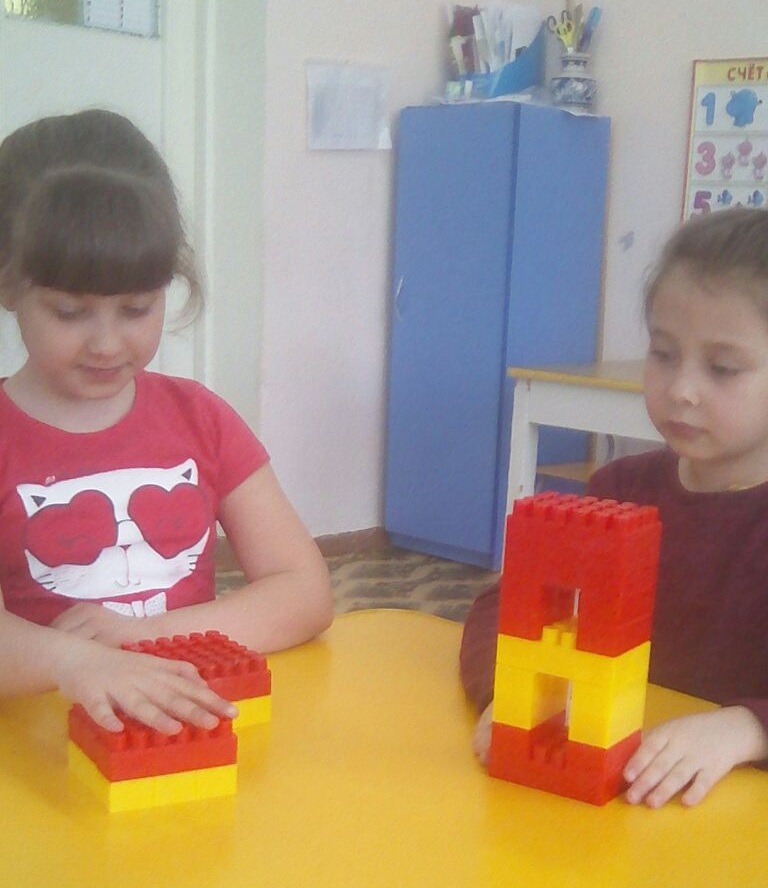 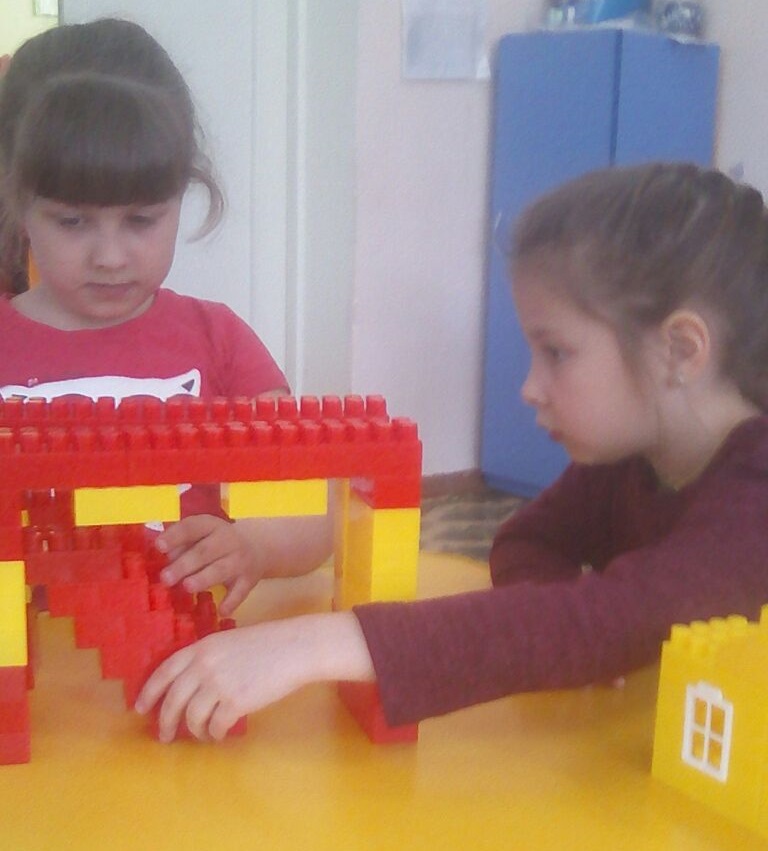 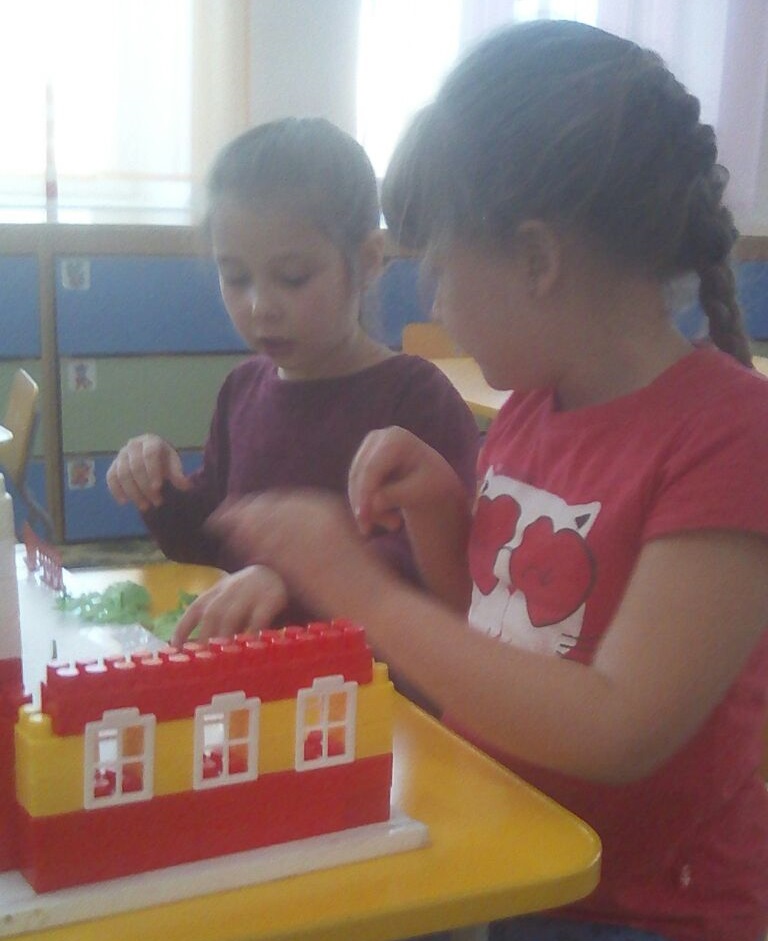 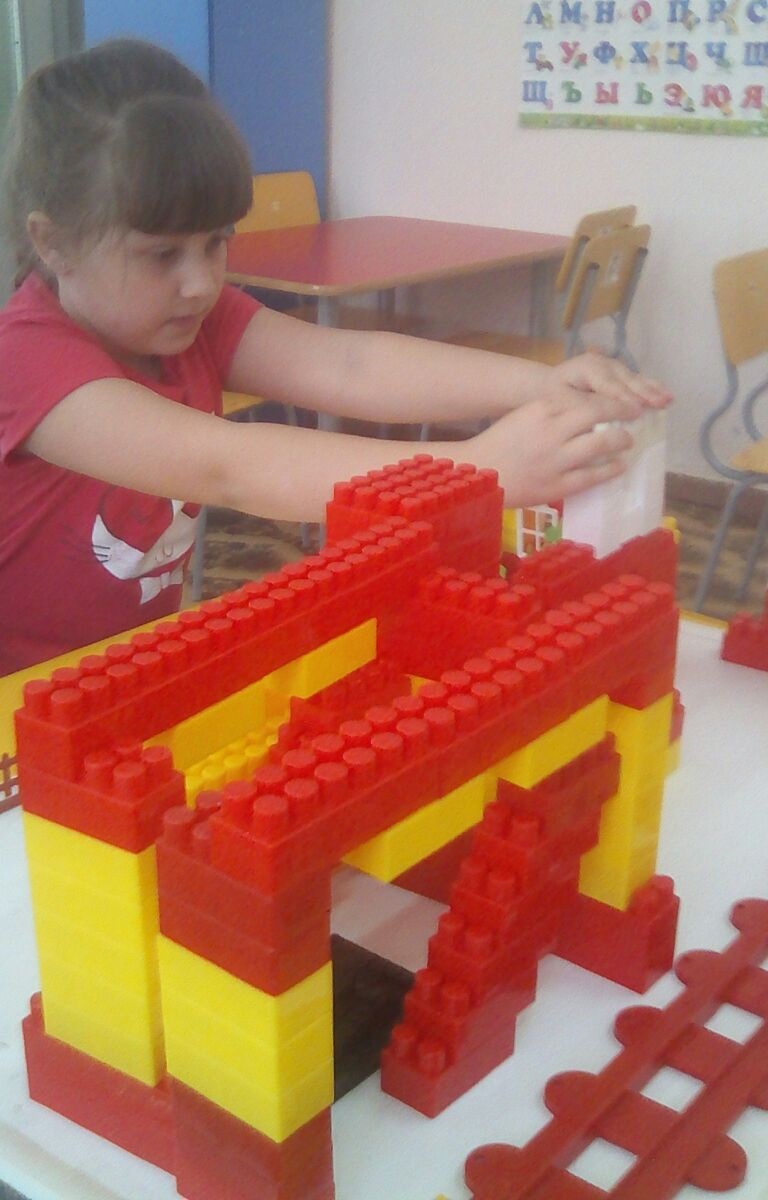 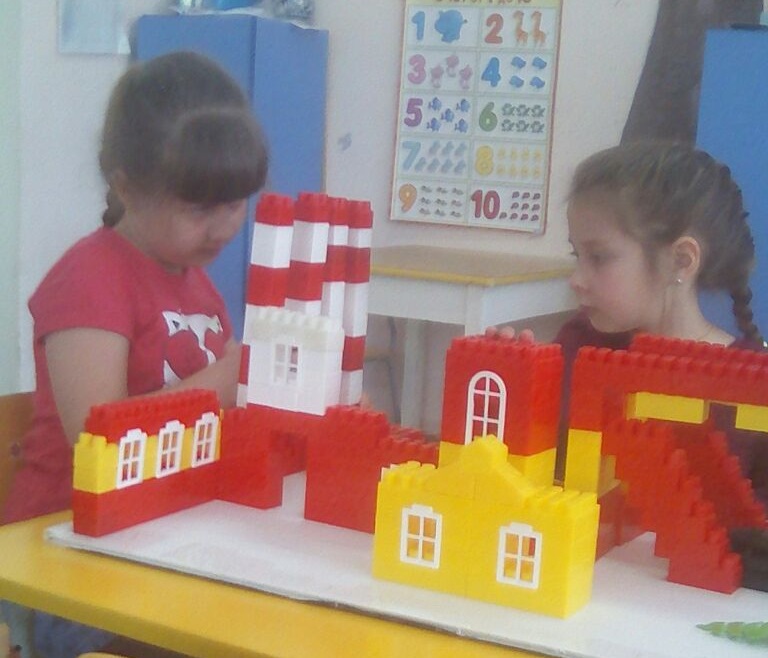 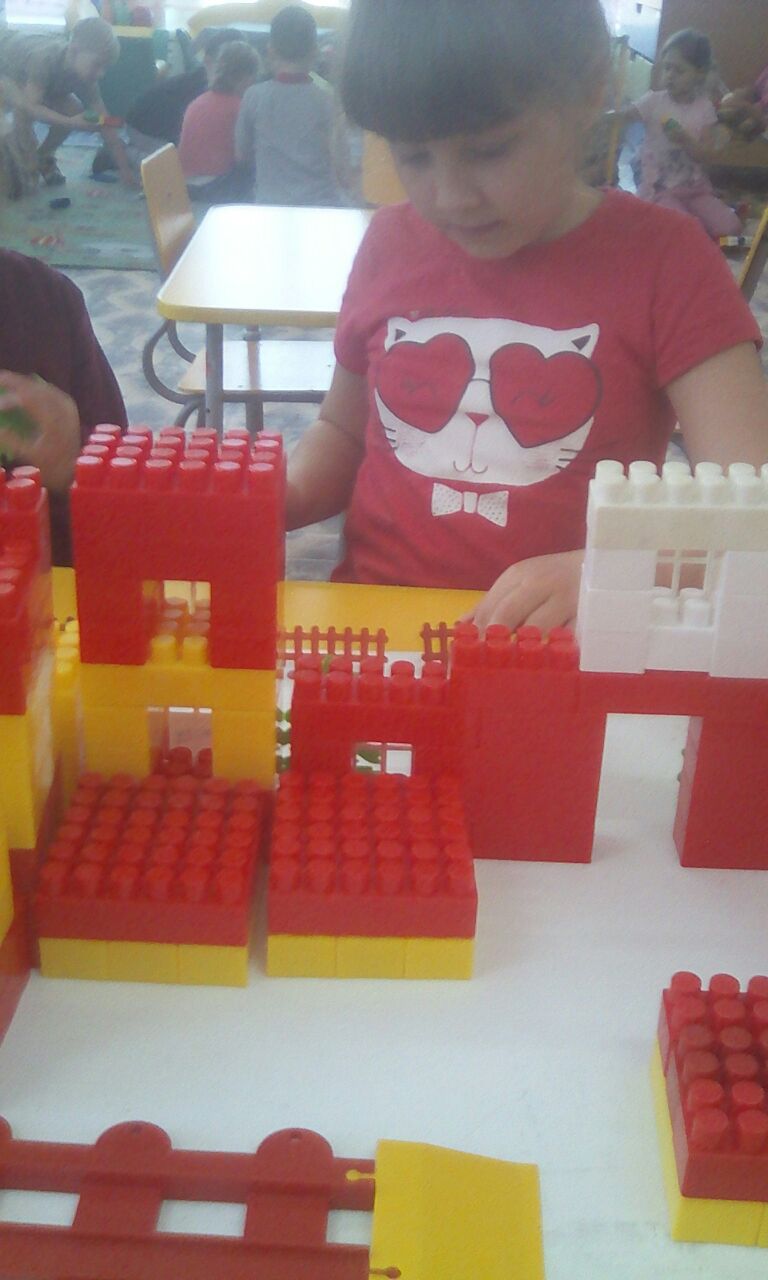 